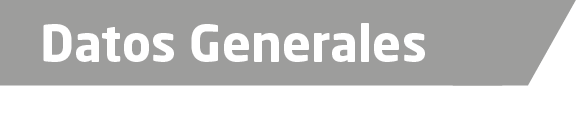 Nombre María Victoria Lince AguirreGrado de Escolaridad Maestría en Administración PúblicaCédula Profesional (Licenciatura) 1483763Teléfono de Oficina 228-8-18-96-04 Ext.3236Correo Electrónico victorialince28@gmail.comDatos GeneralesFormación Académica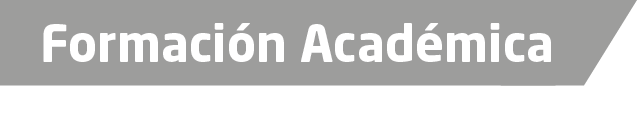 1975-1979“Universidad Veracruzana” Estudios de Licenciatura en Derecho.2006-2008Maestría en Administración Pública en el Instituto de Administración Pública de Veracruz A.C. (IAP).  Ubicada en la Ciudad de Xalapa, Veracruz. Titulada.Trayectoria Profesional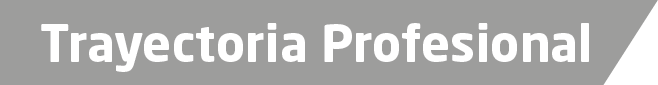 2015 a la FechaJefa del Departamento de Procedimientos Administrativos de Responsabilidad de la Visitaduria General de la FGE. Ubicada en Xalapa, Veracruz. (Antes 2012-2015 Fiscal Visitadora)2011-2012Agente de Ministerio Público Investigador de Huatusco, Veracruz.2009-2011Jefa del Departamento de Investigaciones Ministeriales de la Unidad Especializada del Combate al Secuestro de la PGJE. Ubicada en Xalapa, Veracruz.2004-2008Asesor en la Subsecretaria de Gobierno del Estado de Veracruz, Ubicada en Xalapa, Veracruz.2000- 2002Coordinadora de Asuntos Especializados de la Secretaría de Gobernación (SEGOB). Ciudad de México (Antes 1996-2000 Subdirectora Jurídica de la Dirección General de Gobierno).1986-1996 Agente de Ministerio Investigador y Adscrito en los Distritos Judiciales de Coatzacoalcos, Acayucan, San Andrés Tuxtla, Poza Rica, Tuxpan y Córdoba. 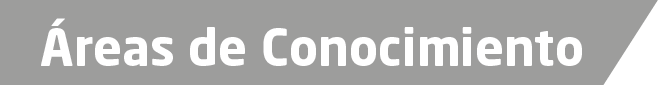 Derecho ConstitucionalDerecho AdministrativoDerecho CivilDerecho Penal